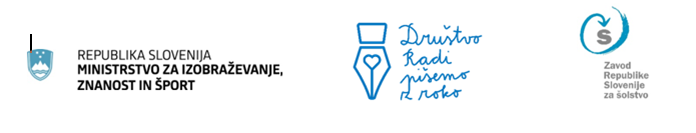 POROČILO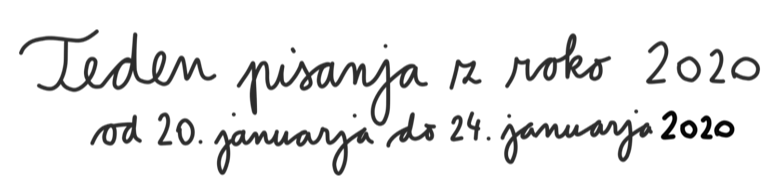 Organizacija:______________________________________________________Koordinator(ica)___________________________________________________Število udeležencev ________________________________________________Februar, 2020